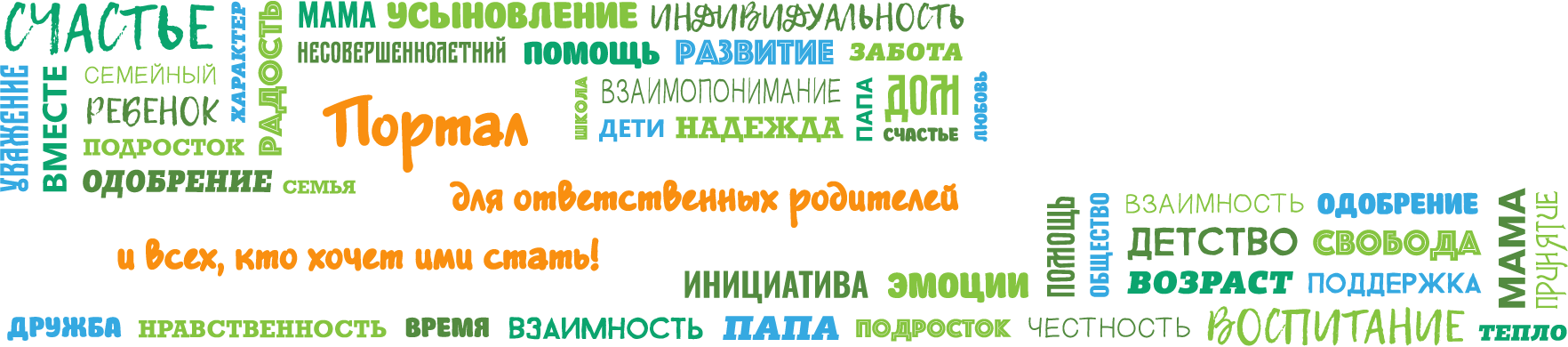 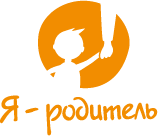 Войти Регистрация 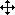 Начало формыКонец формыродителям Как воспитывать ребенка?Службы психологической помощиКниги для детей и родителейМоя новая семьяИмею право!Инфографика для родителейТестыКонкурсы и акции Семейная диспансеризацияРеалити-шоу «Территория семьи»Конкурс «Играем, как дети, играем с детьми!»Я — ответственный родитель!Конкурс «Быть папой — это круто»Конкурс городов России «Город - территория детства»Всероссийская акция «С детством по пути»Архив конкурсов и акцийспециалистам Методики воспитанияОбмен опытомИсследованияБиблиотекановости Календарь событийМедиа ВидеоурокиСчастливый ребенокКнига в помощьИмею право!Народное мнениеСказка на ночьПесни для детей и родителейСоциальная рекламаКонсультации специалистов Консультация психологаКонсультация юристаКонсультация специалиста по подростковой профориентации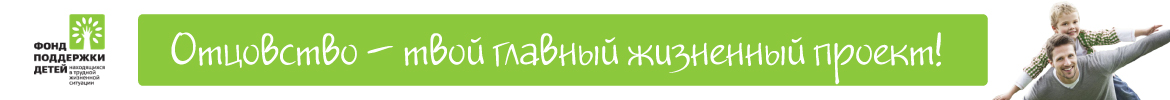 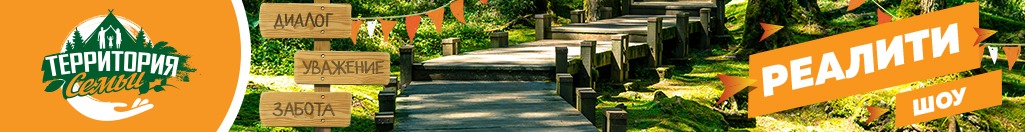 Как воспитывать ребенка? Службы психологической помощи Книги для детей и родителей Консультации специалистов Консультация психолога Консультация юриста Консультация специалиста по подростковой профориентации Тесты Моя новая семья Имею право! Инфографика для родителей Вопрос специалистуСогласен(на) с условиями Отправить Правила воспитания в многодетной семьеТеги:Рекомендации специалистов3-7 лет7-12 летотношения в семьеобщее развитие и возрастные особенностисемейное воспитание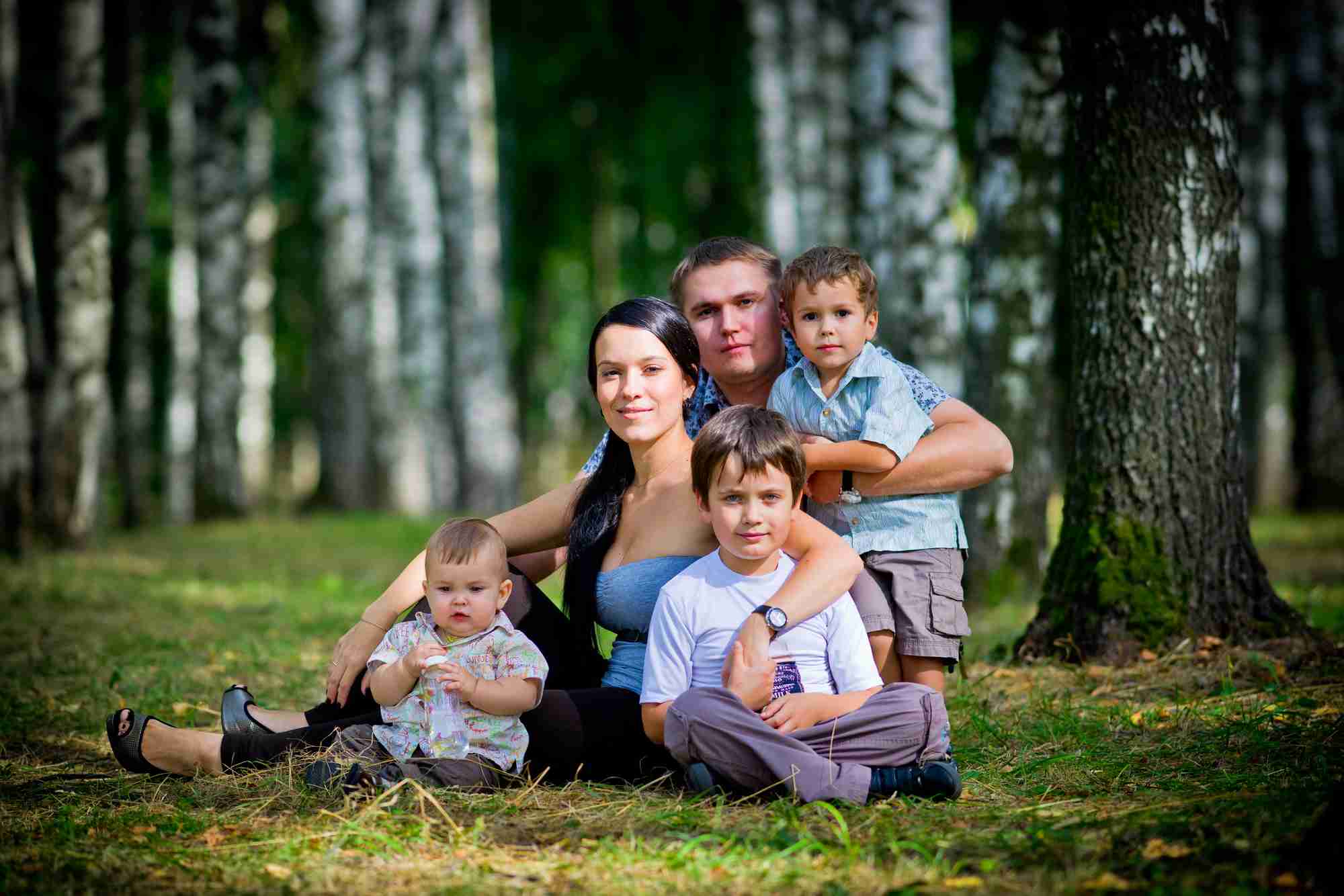 Быть родителями большого семейства — тяжелейший труд — не каждый решится на это. Каждому малышу необходимо дать опору и поддержку, научить любви и пониманию.Как в семье с одним ребенком хватает трудностей, так и в многодетной семье неизбежны конфликты и проблемы. Для того, чтобы воспитание детей было успешным, в семье необходимы правила и дисциплина.Правила жизни большой семьиПервое правило: авторитет родителейИнтересы и потребности ребенка – самое важное для родителей. Они должны заботиться о детях, но не следует превращаться в обслуживающий персонал. Нельзя забывать, что дети уважают тех, у кого сильный характер, кто успешен и интересен. Поэтому необходимо, чтобы помимо ухода за детьми, у мамы и папы тоже были бы свои интересы и занятия.Второе правило: внимание и любовь каждомуНезависимо от возраста, ребенок нуждается во внимании и любви. Очень важно находить время, чтобы побыть наедине с каждым ребенком: поговорить, посекретничать, пожалеть — нереализованные детские потребности могут перерасти во взрослые проблемы. Как выстроить это общение? Очень просто: приоритет в общении тому, кто наиболее в этом сейчас нуждается.Третье правило: личное пространствоКаждый ребенок должен иметь личное пространство – зону уединения. Если нет возможности предоставить каждому отдельную комнату, то можно ограничиться маленьким уголком: стол, ширма, стеллаж с личными вещами. Главное, чтобы никто из домочадцев не влезал в чужое пространство, не брал без спроса вещи, не навязывал свое общество. Это нужно обсуждать со всеми детьми.Четвертое правило: каждый ребенок уникаленЭто правило можно еще сформулировать как «не сравнивайте детей», ведь это порождает между ними конкуренцию и даже вражду. Каждый ребенок индивидуален, у него свой набор генов, он по-своему похож на родителей. Поэтому любите каждого ребенка, поддержите, если он столкнулся с трудностями, помогите найти ему собственный путь.Пятое правило: дружбаДружбу между детьми нужно формировать, когда их только двое. Между ними не должно быть конкуренции, они должны уметь радоваться успехам друг друга и поддерживать в неудачах. В свою дружную компанию они потом примут третьего и последующих детей. Безусловно, ссоры и конфликты неизбежны, но главное, что они конструктивны и заканчиваются принятием верных решений. В семье не должно быть изгоев и отвергнутых.Читайте также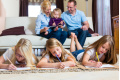 «Семь я»: преимущества воспитания детей в многодетной семье 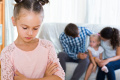 Ревность между детьми – какую позицию занять родителю? Шестое правило: равномерное распределение обязанностейНельзя брать на себя все домашние заботы. Помогать по дому должны все, при этом обязанности распределяются по силам и возрасту. Не стоит думать, что старшие дети должны только заниматься домашней работой и ухаживать за младшими — у них и свои интересы имеются.Важно, чтобы домашняя работа не применялась в качестве наказания и не отменялась за заслуги — свои обязанности всегда нужно выполнять. Домашний труд учит детей ответственности, формирует навыки самообслуживания, воспитывает желание помогать друг другу.Седьмое правило: семейное чаепитиеСемейные ужины очень важны. На них обсуждаются итоги дня, строятся планы, решаются актуальные вопросы. За общим столом каждый должен иметь свое место. В большой семье достаточно сложно устроить общий ужин в будни: родители могут приходить поздно, у детей могут быть вечерние кружки или занятия, поэтому каждый член семьи ужинает, когда ему удобно, а за общим столом, общаясь, пьет чай или лакомится фруктами. Никаких телевизоров и телефонов! Для фона можно использовать тихую музыку, чтобы не стучать приборами в тишине. Такое общение очень сближает.Восьмое правило: традицииЧтобы семья сохранила целостность и дружбу, нужно обязательно организовывать общие мероприятия: семейный просмотр фильма, прогулки, турпоходы, культурные программы, совместные чтения. В большой семье приживутся спектакли — их можно готовить, скажем, к каждому Новому году. Можно всем вместе занятья творчеством — важно участие каждого. Со временем в семье появятся любимые писатели, фильмы, музыка, шутки, а общие фото добавят дому тепла и радости.Большая семья – большой труд, большая любовь, большие возможности. Чтобы жить в гармонии, нужно жить не ради детей, не ради себя, а ради своей семьи. Помните истину: «счастлив тот, кто счастлив у себя дома» (Л. Н. Толстой).Автор: Светлана СадовниковаФото с сайта Яндекс.Картинки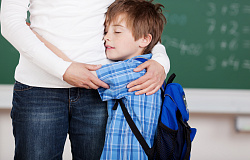 Достаточно ли ребенку вашего внимания? В быстром ритме жизни часто не замечаешь, что ребенку не хватает родительского тепла, ласки и любви, даже игр с мамой и папой. Портал Я – родитель предлагает вам пройти тест, который определит, достаточно ли вы уделяете ребенку своего внимания.Пройти тест Еще по теме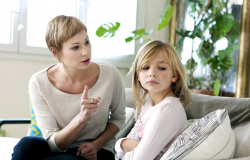 Заблуждения в воспитании дочерей 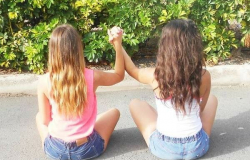 Дружба и соперничество: особенности взаимоотношений девочек-подростков 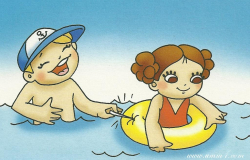 Почему дети не думают о последствиях своих поступков Комментарии: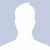 Введите код: 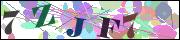 Отправить РодителямКак воспитывать ребенка?Службы психологической помощиКниги для детей и родителейМоя новая семьяИмею право!Инфографика для родителейТестыКонкурсы и акцииСемейная диспансеризацияРеалити-шоу «Территория семьи»Конкурс «Играем, как дети, играем с детьми!»Я — ответственный родитель!Конкурс «Быть папой — это круто»Конкурс городов России «Город - территория детства»Всероссийская акция «С детством по пути»Архив конкурсов и акцийСпециалистамМетодики воспитанияОбмен опытомИсследованияБиблиотекаМедиаВидеоурокиСчастливый ребенокКнига в помощьИмею право!Народное мнениеСказка на ночьПесни для детей и родителейСоциальная реклама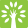 © 2019 Фонд поддержки детей,
находящихся в трудной жизненной ситуации 6+E-mail: editor@ya-roditel.ru
Карта сайта Вход на сайтВойти через Войти с паролем Войти Напомнить пароль Нет аккаунта? Зарегистрироваться ПодтверждениеПодтвердитьУже есть аккаунт? Войти РегистрацияВойти через Обычная регистрация я принимаю условия пользовательского соглашения Зарегистрироваться Уже есть аккаунт? Войти <div><img src="https://mc.yandex.ru/watch/24599405" style="position:absolute; left:-9999px;" alt="" /></div> 